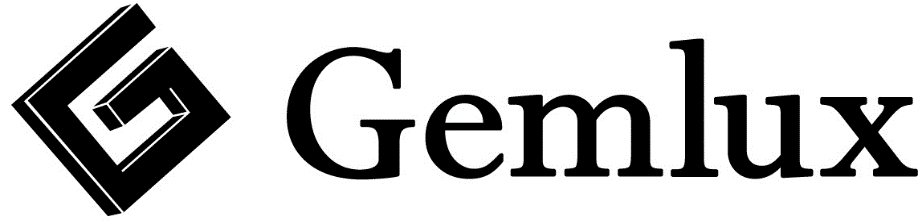 Контейнер вакуумныйGL-VC-CAN075GL-VC-CAN150Инструкция по эксплуатацииНазначениеКонтейнер предназначен для хранения пищевых продуктов.Технические данныеКомплектацияКонтейнер – 1 шт.Крышка с клапаном, двумя фиксаторами и календарем – 1 шт.Трубка для вакуумирования – 1 шт.ЭксплуатацияДля откачки воздуха из контейнера вам понадобится бескамерная вакуумная упаковочная машина с функцией вакуумирования продуктов в контейнерах (например, Gemlux GL-VS-150GR, GL-VS-169S). Необходимо выполнить следующие операции:Поместите продукты в контейнер, закройте крышку и зафиксируйте ее боковыми защелками.Вставьте один конец силиконовой трубки, входящей в комплект контейнера, в клапан крышки, а другой – в отверстие на верхней панели вакуумного упаковщика.Поверните рычажок клапана крышки контейнера в положение Vacuum.Обязательно закройте и защелкните крышку вакуумной упаковочной машины, иначе откачать воздух из контейнера будет невозможно.Нажмите кнопку Canister на панели управления вакуумного упаковщика. При этом загорится подсветка кнопки и начнется откачка воздуха из контейнера. Дождитесь завершения процесса. Когда подсветка кнопки погаснет, поверните рычажок клапана крышки контейнера в положение  и отсоедините трубку.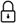 Откройте крышку вакуумного упаковщика, нажав на две боковые кнопки.При желании установите дату упаковки (число, месяц) на календаре, встроенном в крышку контейнера.Чтобы открыть контейнер, поверните рычажок клапана крышки в положение . Клапан впустит воздух в контейнер и крышку можно будет открыть.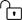 Откачать воздух из контейнера можно также при помощи ручного вакуумного упаковщика, например, Gemlux GL-HS-11. Для этого необходимо:закрыть крышку контейнера;повернуть рычажок клапана крышки в положение Vacuum;вставить силиконовый колпачок в клапан упаковщика;присоединить силиконовый колпачок к отверстию клапана крышки;нажать кнопку включения упаковщика.Когда воздух будет откачан (загорится световой индикатор), отсоедините упаковщик и поверните рычажок клапана крышки в положение Контейнер без крышки можно использовать в микроволновой печи. Время разогрева не должно превышать 5 минут.Обслуживание и уходКонтейнер можно мыть как под струей воды, так и в посудомоечной машине.Во избежание повреждения вакуумного клапана мыть крышку под струей воды и в посудомоечной машине не допускается. По мере необходимости протирайте ее чистой влажной тканью.Хранение и транспортировкаИнвентарь следует хранить в закрытом помещении при температуре от +1оС до +35оС и относительной влажности не более 80%.Транспортировка должна осуществляться аккуратно, чтобы не нанести повреждения инвентарю. При транспортировке не переворачивайте упаковку вверх дном.УтилизацияВ целях защиты окружающей среды не выбрасывайте инвентарь в обычные мусорные баки. Утилизируйте в соответствии с действующими нормативами.Сделано в ГонконгеИзготовитель: ASSEMBLY INC. LIMITEDАдрес изготовителя: 11 Tong Chun Street, TSEUNG KWAN O NT, HONG KONG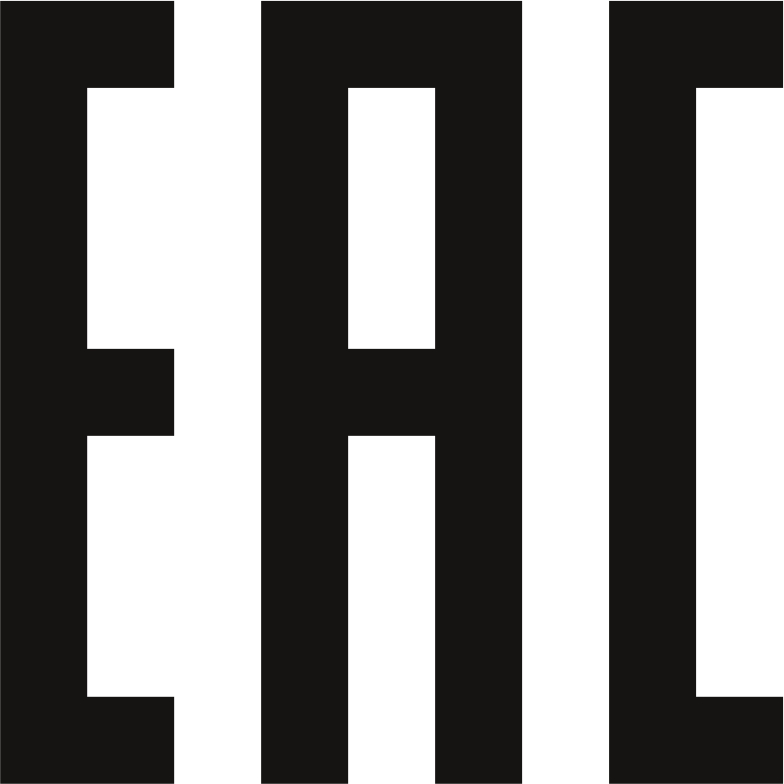 МодельGL-VC-CAN075GL-VC-CAN150Габаритные размеры (длина х ширина х высота), мм185 х 125 х 75220 х 152 х 95Вес, кг0,470,67Объем, мл7501500Материал корпусаПластик SAN/ABSПластик SAN/ABS